PLEASE NOTE:* In case of a vehicle request, this form needs to be submitted along with the form no. FR-0452 attached as an ANNEX, including the list of participating students and the academic that is responsible.** All events to be held need to be notified 15 days prior to the event date under the Student Society Establishment and Operation Directive (YÖ-0024).*** Under the Student Society Establishment and Operation Directive (YÖ-0024), the Satisfaction Survey (FR-0007) and the Participant Form (FR-452) for the events held need to be submitted to the Committee within 5 (five) business days. The society’s event whose Satisfaction Survey and Participant Form have not been submitted following the event will be deemed invalid.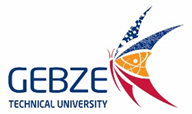                                                     REPUBLIC OF TÜRKİYE                                               GEBZE TECHNICAL UNIVERSITY                                           Directorate of Health, Culture and Sports                                    Event Form for Student Societies (External Events)                                                     REPUBLIC OF TÜRKİYE                                               GEBZE TECHNICAL UNIVERSITY                                           Directorate of Health, Culture and Sports                                    Event Form for Student Societies (External Events) Name of the Society Organizing the EventName of the Society Organizing the EventEvent NameEvent NameEvent VenueEvent VenueEvent Start-End Date/TimeEvent Start-End Date/TimeEvent Topic, Purpose and Content:Event Topic, Purpose and Content:Event Topic, Purpose and Content:Entry NoMATERIALS REQUESTED  (Specifications)MATERIALS REQUESTED  (Specifications)MATERIALS REQUESTED  (Specifications)15263748SERVICES NEEDED TO CARRY OUT THE EVENT SERVICES NEEDED TO CARRY OUT THE EVENT Vehicle Request:            Yes: (  )               No: (  )Type of Vehicle:Route:Vehicle Official’s Approval: ROUTE AND PARTICIPANTSROUTE AND PARTICIPANTSROUTE AND PARTICIPANTSROUTE AND PARTICIPANTSDestinationNumber of Participants:  Student Society PresidentFull Name:Signature:Student Society Academic AdvisorFull Name:Signature: